
A Cry from isolation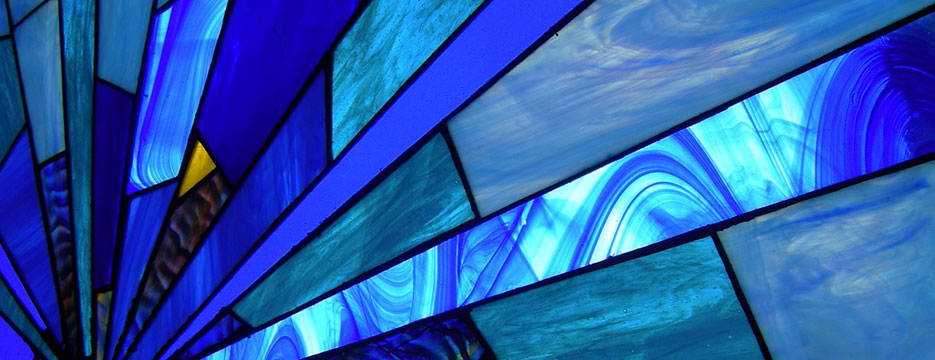 Psalm 142Dr. Bradford Laubinger				May 31, 2020
Introduction:Notes:We are invited to pray ____________________ to God. Vv. 1-4 He already knows our __________________Notes:We are invited to ____________  _____________  to God. Vv. 5-7He is our ___________________ Notes: